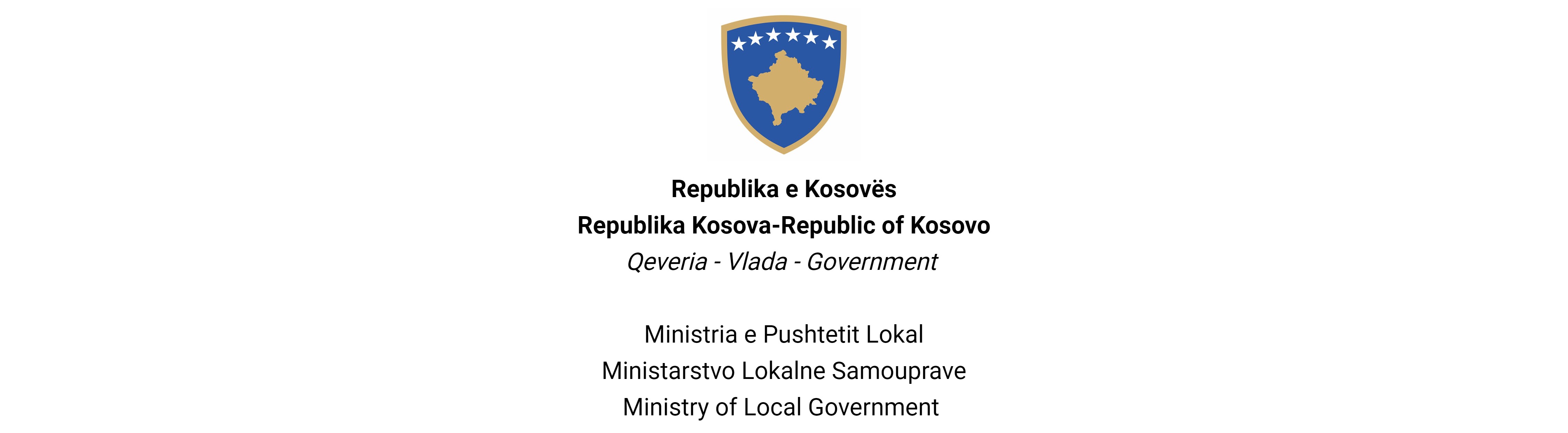 KonkursPremeštaj unutar kategorijeSamo postojeći državni službenici iste kategorije zaposleni u istoj ili drugoj instituciji državne službe imaju pravo da na aplikaciju u ovom postupku.Naziv radnog položaja                                                                 Službenik za koordinaciju politika 2Klasa položaja                                                                               Stručni nivoKoeficijent/Plata                                                                           Koeficijent 7Potreban broj                                                                                 1Datum objave                                                                               19/01/2021Rok za aplikaciju                                                                          04/02/2021 - 12/02/2021Institucija                                                                                      Ministarstvo lokalne samouprave Odeljenje	Odeljenje za evropske integracije i koordinaciju politikaOdsek                                                                                            Odsek za koordinaciju politikaBr. referencije                                                                               RN00006234Kod                                                                                                RPC00001321. Opšti opis posla Ova klasa uključuje mesta za realizaciju zadataka koji zahtevaju potpuno poznavanje određene oblasti;Ispunjavanje zadataka na pozicijama ove klase ostvaruje se prateći uputstva i institucionalnu praksu;Potrebna je pažljiva analiza činjeničnih podataka kada se radi na radnim mestima u ovoj klasi;Službenici na položajima ove klase mogu prilagoditi postupke, tehnike, materijalna sredstva i / ili opremu potrebama područja delatnosti i mogu obavljati zadatke koji nisu rutinski, ali uvek u okviru odgovarajućeg polja odgovornosti.Službenik na položajima ove klase preuzima specifične odgovornosti, bez nadzora, za tumačenje i sprovođenje niza administrativnih postupaka i uputstava samoinicijativno kada se to zahteva.       2. Uslovi za premeštaj unutar kategorije i posebni zahteviBudite državni službenik iste kategorije za koju se prijavljujeDa bude potvrđeni državni službenik na položaju u slučaju kretanja unutar profesionalne kategorije;Da nije kažnjen nijednom disciplinskom merom koja još nije ugašena;Ocenite se bar „dobro“ za postizanje učinka na poslu, bar tokom poslednje dve godine ocenjivanja.U slučaju nadmetanja za kretanje unutar profesionalne kategorije koji će biti ocenjen najmanje dobro u poslednjih godinu dana.3. Opšti formalni zahtevi.Potrebno obrazovanje: Univerzitetska diploma sa najmanje 180 bodova / ECTS ili ekvivalent.Posebne formalne kvalifikacije: Sertifikati, licence kada to nalaže važeći zakon ili kada se smatra potrebnim za radna mesta u ovoj klasi.Potrebno radno iskustvo: Najmanje 2 (dve) godine radnog iskustva u oblasti za koju je razvijen postupak popunjavanja radnog mesta.Univerzitetska diploma iz prava, ekonomije, društvenih nauka i javne uprave;4. Potrebni opšti zahtevi (Znanje, sposobnost i osobine)Opšte poznavanje zakonodavstva u lokalnoj samoupravi i poznavanje pitanja koordinacije politike;Poznavanje institucija i politika EU;Sposobnost samostalnog rada i kao deo tima (timski rad);Pokazane veštine za stratešku viziju, veštine i sposobnosti za planiranje i sprovođenje planova; Sposobnost rada u multikulturalnom / međunarodnom okruženju;Znanje službenog jezika;Preferirane veštine engleskog jezika,Veštine rada na računaru (Microsoft Office, Internet).5.Potrebni dokumentiKopije diploma koje su izdale obrazovne institucijeKopije dokaza o zaposlenjuKopije dokaza o obuciKopije dokaza o zaposlenjuKopije ocena posla za poslednje dve godineDokument koji dokazuje da nemate disciplinske mere koje još nisu istekle       6. Datum objavljivanja rezultata preliminarnog ocenjivanjaSpisak kandidata koji ispunjavaju uslove za kretanje u kategoriji biće objavljen najkasnije do 19.02.2021, na elektronskom portalu za zapošljavanje (https://konkursi.rks-gov.net)7. Datum, mesto i vreme gde će se održati usmeni intervju • 24.02.2021. godine, u MLS, 11. Sprat, sala br.1120, u 10:00 časova8. Oblast znanja, veština i osobina koja će se ocenjivati usmenim intervjuomOpšte znanje zakonodavstva u lokalnoj samoupravi i poznavanje pitanja koordinacije politika;Poznavanje institucija i politika EU;9. Način ocenjivanja kandidata / aplikanata•  Intervju 10. Način obaveštavanja i komunikacije sa kandidatima•  Putem e-pošte i elektronskog portala za zapošljavanje (https://konkursi.rks-gov.net)11. Način apliciranja •  Putem portala za elektronsko zapošljavanje (https://konkursi.rks-gov.net)12. Datum objavljivanja konačnih rezultata •	Na kraju ocenjivanja kandidata, pobednik će biti objavljen putem portala za elektronsko zapošljavanje (https://konkursi.rks-gov.net). Svi kandidati koji učestvuju u ovom postupku biće pojedinačno obavešteni elektronskim putem.Nevećinsku zajednice i njihovi pripadnici imaju pravo na pravičnu i proporcionalnu zastupljenost u državnoj službi na Kosovu, kako je navedeno u zakonu.Nevećinsku zajednice i njihovi pripadnici, nedovoljno zastupljeni pol i osobe sa invaliditetom podstiču se da se prijave za oglašena radna mesta.Prijave predate nakon isteka roka neće biti prihvaćene, a neispravne prijave će biti odbijene.